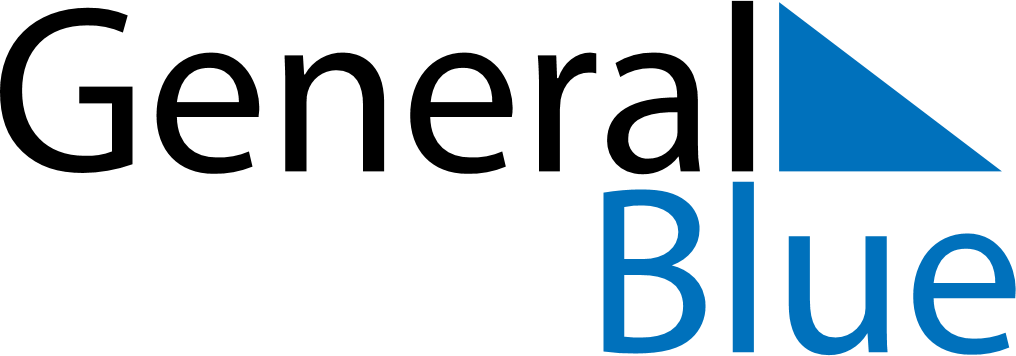 Weekly CalendarJune 29, 2020 - July 5, 2020Weekly CalendarJune 29, 2020 - July 5, 2020MondayJun 29MondayJun 29TuesdayJun 30WednesdayJul 01WednesdayJul 01ThursdayJul 02FridayJul 03FridayJul 03SaturdayJul 04SundayJul 05SundayJul 05My Notes